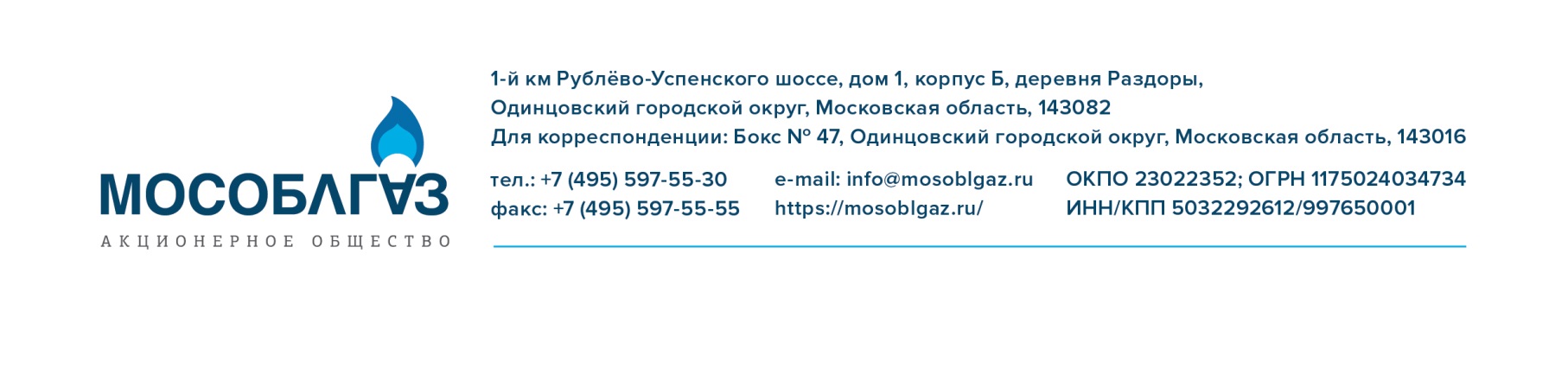 Администрация городского округа Долгопрудный Московской областиРысина Н.А.Пугач Е.В.+7 (495) 597-55-38Ходатайство об установлении публичного сервитутаХодатайство об установлении публичного сервитутаХодатайство об установлении публичного сервитутаХодатайство об установлении публичного сервитутаХодатайство об установлении публичного сервитутаХодатайство об установлении публичного сервитутаХодатайство об установлении публичного сервитутаХодатайство об установлении публичного сервитутаХодатайство об установлении публичного сервитутаХодатайство об установлении публичного сервитутаХодатайство об установлении публичного сервитутаХодатайство об установлении публичного сервитутаХодатайство об установлении публичного сервитутаХодатайство об установлении публичного сервитутаХодатайство об установлении публичного сервитутаХодатайство об установлении публичного сервитутаХодатайство об установлении публичного сервитутаХодатайство об установлении публичного сервитута1Администрация городского округа Долгопрудный Московской областиАдминистрация городского округа Долгопрудный Московской областиАдминистрация городского округа Долгопрудный Московской областиАдминистрация городского округа Долгопрудный Московской областиАдминистрация городского округа Долгопрудный Московской областиАдминистрация городского округа Долгопрудный Московской областиАдминистрация городского округа Долгопрудный Московской областиАдминистрация городского округа Долгопрудный Московской областиАдминистрация городского округа Долгопрудный Московской областиАдминистрация городского округа Долгопрудный Московской областиАдминистрация городского округа Долгопрудный Московской областиАдминистрация городского округа Долгопрудный Московской областиАдминистрация городского округа Долгопрудный Московской областиАдминистрация городского округа Долгопрудный Московской области1(наименование органа, принимающего решение об установлении публичного сервитута)(наименование органа, принимающего решение об установлении публичного сервитута)(наименование органа, принимающего решение об установлении публичного сервитута)(наименование органа, принимающего решение об установлении публичного сервитута)(наименование органа, принимающего решение об установлении публичного сервитута)(наименование органа, принимающего решение об установлении публичного сервитута)(наименование органа, принимающего решение об установлении публичного сервитута)(наименование органа, принимающего решение об установлении публичного сервитута)(наименование органа, принимающего решение об установлении публичного сервитута)(наименование органа, принимающего решение об установлении публичного сервитута)(наименование органа, принимающего решение об установлении публичного сервитута)(наименование органа, принимающего решение об установлении публичного сервитута)(наименование органа, принимающего решение об установлении публичного сервитута)(наименование органа, принимающего решение об установлении публичного сервитута)2Сведения о лице, представившем ходатайство об установлении публичного сервитута
(далее – заявитель):Сведения о лице, представившем ходатайство об установлении публичного сервитута
(далее – заявитель):Сведения о лице, представившем ходатайство об установлении публичного сервитута
(далее – заявитель):Сведения о лице, представившем ходатайство об установлении публичного сервитута
(далее – заявитель):Сведения о лице, представившем ходатайство об установлении публичного сервитута
(далее – заявитель):Сведения о лице, представившем ходатайство об установлении публичного сервитута
(далее – заявитель):Сведения о лице, представившем ходатайство об установлении публичного сервитута
(далее – заявитель):Сведения о лице, представившем ходатайство об установлении публичного сервитута
(далее – заявитель):Сведения о лице, представившем ходатайство об установлении публичного сервитута
(далее – заявитель):Сведения о лице, представившем ходатайство об установлении публичного сервитута
(далее – заявитель):Сведения о лице, представившем ходатайство об установлении публичного сервитута
(далее – заявитель):Сведения о лице, представившем ходатайство об установлении публичного сервитута
(далее – заявитель):Сведения о лице, представившем ходатайство об установлении публичного сервитута
(далее – заявитель):Сведения о лице, представившем ходатайство об установлении публичного сервитута
(далее – заявитель):Сведения о лице, представившем ходатайство об установлении публичного сервитута
(далее – заявитель):Сведения о лице, представившем ходатайство об установлении публичного сервитута
(далее – заявитель):Сведения о лице, представившем ходатайство об установлении публичного сервитута
(далее – заявитель):Сведения о лице, представившем ходатайство об установлении публичного сервитута
(далее – заявитель):2.1Полное наименованиеПолное наименованиеПолное наименованиеПолное наименованиеПолное наименованиеАкционерное Общество «Мособлгаз»Акционерное Общество «Мособлгаз»Акционерное Общество «Мособлгаз»Акционерное Общество «Мособлгаз»Акционерное Общество «Мособлгаз»Акционерное Общество «Мособлгаз»Акционерное Общество «Мособлгаз»Акционерное Общество «Мособлгаз»Акционерное Общество «Мособлгаз»Акционерное Общество «Мособлгаз»Акционерное Общество «Мособлгаз»Акционерное Общество «Мособлгаз»Акционерное Общество «Мособлгаз»2.2Сокращенное наименованиеСокращенное наименованиеСокращенное наименованиеСокращенное наименованиеСокращенное наименованиеАО «Мособлгаз»АО «Мособлгаз»АО «Мособлгаз»АО «Мособлгаз»АО «Мособлгаз»АО «Мособлгаз»АО «Мособлгаз»АО «Мособлгаз»АО «Мособлгаз»АО «Мособлгаз»АО «Мособлгаз»АО «Мособлгаз»АО «Мособлгаз»2.3Организационно-правовая формаОрганизационно-правовая формаОрганизационно-правовая формаОрганизационно-правовая формаОрганизационно-правовая формаАкционерное обществоАкционерное обществоАкционерное обществоАкционерное обществоАкционерное обществоАкционерное обществоАкционерное обществоАкционерное обществоАкционерное обществоАкционерное обществоАкционерное обществоАкционерное обществоАкционерное общество2.4Почтовый адрес (индекс, субъект Российской Федерации, населенный пункт, улица, дом)Почтовый адрес (индекс, субъект Российской Федерации, населенный пункт, улица, дом)Почтовый адрес (индекс, субъект Российской Федерации, населенный пункт, улица, дом)Почтовый адрес (индекс, субъект Российской Федерации, населенный пункт, улица, дом)Почтовый адрес (индекс, субъект Российской Федерации, населенный пункт, улица, дом)143016, Московская область, Одинцовский городской округ, бокс № 47143016, Московская область, Одинцовский городской округ, бокс № 47143016, Московская область, Одинцовский городской округ, бокс № 47143016, Московская область, Одинцовский городской округ, бокс № 47143016, Московская область, Одинцовский городской округ, бокс № 47143016, Московская область, Одинцовский городской округ, бокс № 47143016, Московская область, Одинцовский городской округ, бокс № 47143016, Московская область, Одинцовский городской округ, бокс № 47143016, Московская область, Одинцовский городской округ, бокс № 47143016, Московская область, Одинцовский городской округ, бокс № 47143016, Московская область, Одинцовский городской округ, бокс № 47143016, Московская область, Одинцовский городской округ, бокс № 47143016, Московская область, Одинцовский городской округ, бокс № 472.5Фактический адрес (индекс, субъект Российской Федерации, населенный пункт, улица, дом)Фактический адрес (индекс, субъект Российской Федерации, населенный пункт, улица, дом)Фактический адрес (индекс, субъект Российской Федерации, населенный пункт, улица, дом)Фактический адрес (индекс, субъект Российской Федерации, населенный пункт, улица, дом)Фактический адрес (индекс, субъект Российской Федерации, населенный пункт, улица, дом)143082, Московская область, город Одинцово, деревня Раздоры, километр 1-й (Рублёво-Успенского шоссе тер.), дом 1, корпус Б143082, Московская область, город Одинцово, деревня Раздоры, километр 1-й (Рублёво-Успенского шоссе тер.), дом 1, корпус Б143082, Московская область, город Одинцово, деревня Раздоры, километр 1-й (Рублёво-Успенского шоссе тер.), дом 1, корпус Б143082, Московская область, город Одинцово, деревня Раздоры, километр 1-й (Рублёво-Успенского шоссе тер.), дом 1, корпус Б143082, Московская область, город Одинцово, деревня Раздоры, километр 1-й (Рублёво-Успенского шоссе тер.), дом 1, корпус Б143082, Московская область, город Одинцово, деревня Раздоры, километр 1-й (Рублёво-Успенского шоссе тер.), дом 1, корпус Б143082, Московская область, город Одинцово, деревня Раздоры, километр 1-й (Рублёво-Успенского шоссе тер.), дом 1, корпус Б143082, Московская область, город Одинцово, деревня Раздоры, километр 1-й (Рублёво-Успенского шоссе тер.), дом 1, корпус Б143082, Московская область, город Одинцово, деревня Раздоры, километр 1-й (Рублёво-Успенского шоссе тер.), дом 1, корпус Б143082, Московская область, город Одинцово, деревня Раздоры, километр 1-й (Рублёво-Успенского шоссе тер.), дом 1, корпус Б143082, Московская область, город Одинцово, деревня Раздоры, километр 1-й (Рублёво-Успенского шоссе тер.), дом 1, корпус Б143082, Московская область, город Одинцово, деревня Раздоры, километр 1-й (Рублёво-Успенского шоссе тер.), дом 1, корпус Б143082, Московская область, город Одинцово, деревня Раздоры, километр 1-й (Рублёво-Успенского шоссе тер.), дом 1, корпус Б2.6Адрес электронной почтыАдрес электронной почтыАдрес электронной почтыАдрес электронной почтыАдрес электронной почтыinfo@mosoblgaz.ruinfo@mosoblgaz.ruinfo@mosoblgaz.ruinfo@mosoblgaz.ruinfo@mosoblgaz.ruinfo@mosoblgaz.ruinfo@mosoblgaz.ruinfo@mosoblgaz.ruinfo@mosoblgaz.ruinfo@mosoblgaz.ruinfo@mosoblgaz.ruinfo@mosoblgaz.ruinfo@mosoblgaz.ru2.7ОГРНОГРНОГРНОГРНОГРН11750240347341175024034734117502403473411750240347341175024034734117502403473411750240347341175024034734117502403473411750240347341175024034734117502403473411750240347342.8ИННИННИННИННИНН50322926125032292612503229261250322926125032292612503229261250322926125032292612503229261250322926125032292612503229261250322926123Сведения о представителе заявителя:Сведения о представителе заявителя:Сведения о представителе заявителя:Сведения о представителе заявителя:Сведения о представителе заявителя:Сведения о представителе заявителя:Сведения о представителе заявителя:Сведения о представителе заявителя:Сведения о представителе заявителя:Сведения о представителе заявителя:Сведения о представителе заявителя:Сведения о представителе заявителя:Сведения о представителе заявителя:Сведения о представителе заявителя:Сведения о представителе заявителя:Сведения о представителе заявителя:Сведения о представителе заявителя:Сведения о представителе заявителя:3.1ФамилияФамилияФамилияФамилияФамилияСавченкоСавченкоСавченкоСавченкоСавченкоСавченкоСавченкоСавченкоСавченкоСавченкоСавченкоСавченкоСавченко3.1ИмяИмяИмяИмяИмяТатьянаТатьянаТатьянаТатьянаТатьянаТатьянаТатьянаТатьянаТатьянаТатьянаТатьянаТатьянаТатьяна3.1Отчество (при наличии)Отчество (при наличии)Отчество (при наличии)Отчество (при наличии)Отчество (при наличии)ВладимировнаВладимировнаВладимировнаВладимировнаВладимировнаВладимировнаВладимировнаВладимировнаВладимировнаВладимировнаВладимировнаВладимировнаВладимировна3.2Адрес электронной почтыАдрес электронной почтыАдрес электронной почтыАдрес электронной почтыАдрес электронной почтыinfo@mosoblgaz.ruinfo@mosoblgaz.ruinfo@mosoblgaz.ruinfo@mosoblgaz.ruinfo@mosoblgaz.ruinfo@mosoblgaz.ruinfo@mosoblgaz.ruinfo@mosoblgaz.ruinfo@mosoblgaz.ruinfo@mosoblgaz.ruinfo@mosoblgaz.ruinfo@mosoblgaz.ruinfo@mosoblgaz.ru3.3ТелефонТелефонТелефонТелефонТелефон+ 7 (495) 597-55-30+ 7 (495) 597-55-30+ 7 (495) 597-55-30+ 7 (495) 597-55-30+ 7 (495) 597-55-30+ 7 (495) 597-55-30+ 7 (495) 597-55-30+ 7 (495) 597-55-30+ 7 (495) 597-55-30+ 7 (495) 597-55-30+ 7 (495) 597-55-30+ 7 (495) 597-55-30+ 7 (495) 597-55-303.4Наименование и реквизиты документа, подтверждающего полномочия представителя заявителяНаименование и реквизиты документа, подтверждающего полномочия представителя заявителяНаименование и реквизиты документа, подтверждающего полномочия представителя заявителяНаименование и реквизиты документа, подтверждающего полномочия представителя заявителяНаименование и реквизиты документа, подтверждающего полномочия представителя заявителяДоверенность от 03.02.2020 № 12-07/411Доверенность от 03.02.2020 № 12-07/411Доверенность от 03.02.2020 № 12-07/411Доверенность от 03.02.2020 № 12-07/411Доверенность от 03.02.2020 № 12-07/411Доверенность от 03.02.2020 № 12-07/411Доверенность от 03.02.2020 № 12-07/411Доверенность от 03.02.2020 № 12-07/411Доверенность от 03.02.2020 № 12-07/411Доверенность от 03.02.2020 № 12-07/411Доверенность от 03.02.2020 № 12-07/411Доверенность от 03.02.2020 № 12-07/411Доверенность от 03.02.2020 № 12-07/4114Прошу установить публичный сервитут в отношении земель и (или) земельного(ых) участка(ов) в целях (указываются цели, предусмотренные статьей 39.37 Земельного кодекса Российской Федерации или статьей 3.6 Федерального закона от 25 октября 2001 г. № 137-ФЗ «О введении в действие Земельного кодекса Российской Федерации»):размещения существующего объекта системы газоснабжения и его неотъемлемых технологических частей, право собственности на который возникло до 01.09.2018, в рамках реализации права, предусмотренного п. 3 ст. 3.6 Федерального закона от 25.10.2001 № 137-ФЗ «О введении в действие Земельного кодекса Российской Федерации».Прошу установить публичный сервитут в отношении земель и (или) земельного(ых) участка(ов) в целях (указываются цели, предусмотренные статьей 39.37 Земельного кодекса Российской Федерации или статьей 3.6 Федерального закона от 25 октября 2001 г. № 137-ФЗ «О введении в действие Земельного кодекса Российской Федерации»):размещения существующего объекта системы газоснабжения и его неотъемлемых технологических частей, право собственности на который возникло до 01.09.2018, в рамках реализации права, предусмотренного п. 3 ст. 3.6 Федерального закона от 25.10.2001 № 137-ФЗ «О введении в действие Земельного кодекса Российской Федерации».Прошу установить публичный сервитут в отношении земель и (или) земельного(ых) участка(ов) в целях (указываются цели, предусмотренные статьей 39.37 Земельного кодекса Российской Федерации или статьей 3.6 Федерального закона от 25 октября 2001 г. № 137-ФЗ «О введении в действие Земельного кодекса Российской Федерации»):размещения существующего объекта системы газоснабжения и его неотъемлемых технологических частей, право собственности на который возникло до 01.09.2018, в рамках реализации права, предусмотренного п. 3 ст. 3.6 Федерального закона от 25.10.2001 № 137-ФЗ «О введении в действие Земельного кодекса Российской Федерации».Прошу установить публичный сервитут в отношении земель и (или) земельного(ых) участка(ов) в целях (указываются цели, предусмотренные статьей 39.37 Земельного кодекса Российской Федерации или статьей 3.6 Федерального закона от 25 октября 2001 г. № 137-ФЗ «О введении в действие Земельного кодекса Российской Федерации»):размещения существующего объекта системы газоснабжения и его неотъемлемых технологических частей, право собственности на который возникло до 01.09.2018, в рамках реализации права, предусмотренного п. 3 ст. 3.6 Федерального закона от 25.10.2001 № 137-ФЗ «О введении в действие Земельного кодекса Российской Федерации».Прошу установить публичный сервитут в отношении земель и (или) земельного(ых) участка(ов) в целях (указываются цели, предусмотренные статьей 39.37 Земельного кодекса Российской Федерации или статьей 3.6 Федерального закона от 25 октября 2001 г. № 137-ФЗ «О введении в действие Земельного кодекса Российской Федерации»):размещения существующего объекта системы газоснабжения и его неотъемлемых технологических частей, право собственности на который возникло до 01.09.2018, в рамках реализации права, предусмотренного п. 3 ст. 3.6 Федерального закона от 25.10.2001 № 137-ФЗ «О введении в действие Земельного кодекса Российской Федерации».Прошу установить публичный сервитут в отношении земель и (или) земельного(ых) участка(ов) в целях (указываются цели, предусмотренные статьей 39.37 Земельного кодекса Российской Федерации или статьей 3.6 Федерального закона от 25 октября 2001 г. № 137-ФЗ «О введении в действие Земельного кодекса Российской Федерации»):размещения существующего объекта системы газоснабжения и его неотъемлемых технологических частей, право собственности на который возникло до 01.09.2018, в рамках реализации права, предусмотренного п. 3 ст. 3.6 Федерального закона от 25.10.2001 № 137-ФЗ «О введении в действие Земельного кодекса Российской Федерации».Прошу установить публичный сервитут в отношении земель и (или) земельного(ых) участка(ов) в целях (указываются цели, предусмотренные статьей 39.37 Земельного кодекса Российской Федерации или статьей 3.6 Федерального закона от 25 октября 2001 г. № 137-ФЗ «О введении в действие Земельного кодекса Российской Федерации»):размещения существующего объекта системы газоснабжения и его неотъемлемых технологических частей, право собственности на который возникло до 01.09.2018, в рамках реализации права, предусмотренного п. 3 ст. 3.6 Федерального закона от 25.10.2001 № 137-ФЗ «О введении в действие Земельного кодекса Российской Федерации».Прошу установить публичный сервитут в отношении земель и (или) земельного(ых) участка(ов) в целях (указываются цели, предусмотренные статьей 39.37 Земельного кодекса Российской Федерации или статьей 3.6 Федерального закона от 25 октября 2001 г. № 137-ФЗ «О введении в действие Земельного кодекса Российской Федерации»):размещения существующего объекта системы газоснабжения и его неотъемлемых технологических частей, право собственности на который возникло до 01.09.2018, в рамках реализации права, предусмотренного п. 3 ст. 3.6 Федерального закона от 25.10.2001 № 137-ФЗ «О введении в действие Земельного кодекса Российской Федерации».Прошу установить публичный сервитут в отношении земель и (или) земельного(ых) участка(ов) в целях (указываются цели, предусмотренные статьей 39.37 Земельного кодекса Российской Федерации или статьей 3.6 Федерального закона от 25 октября 2001 г. № 137-ФЗ «О введении в действие Земельного кодекса Российской Федерации»):размещения существующего объекта системы газоснабжения и его неотъемлемых технологических частей, право собственности на который возникло до 01.09.2018, в рамках реализации права, предусмотренного п. 3 ст. 3.6 Федерального закона от 25.10.2001 № 137-ФЗ «О введении в действие Земельного кодекса Российской Федерации».Прошу установить публичный сервитут в отношении земель и (или) земельного(ых) участка(ов) в целях (указываются цели, предусмотренные статьей 39.37 Земельного кодекса Российской Федерации или статьей 3.6 Федерального закона от 25 октября 2001 г. № 137-ФЗ «О введении в действие Земельного кодекса Российской Федерации»):размещения существующего объекта системы газоснабжения и его неотъемлемых технологических частей, право собственности на который возникло до 01.09.2018, в рамках реализации права, предусмотренного п. 3 ст. 3.6 Федерального закона от 25.10.2001 № 137-ФЗ «О введении в действие Земельного кодекса Российской Федерации».Прошу установить публичный сервитут в отношении земель и (или) земельного(ых) участка(ов) в целях (указываются цели, предусмотренные статьей 39.37 Земельного кодекса Российской Федерации или статьей 3.6 Федерального закона от 25 октября 2001 г. № 137-ФЗ «О введении в действие Земельного кодекса Российской Федерации»):размещения существующего объекта системы газоснабжения и его неотъемлемых технологических частей, право собственности на который возникло до 01.09.2018, в рамках реализации права, предусмотренного п. 3 ст. 3.6 Федерального закона от 25.10.2001 № 137-ФЗ «О введении в действие Земельного кодекса Российской Федерации».Прошу установить публичный сервитут в отношении земель и (или) земельного(ых) участка(ов) в целях (указываются цели, предусмотренные статьей 39.37 Земельного кодекса Российской Федерации или статьей 3.6 Федерального закона от 25 октября 2001 г. № 137-ФЗ «О введении в действие Земельного кодекса Российской Федерации»):размещения существующего объекта системы газоснабжения и его неотъемлемых технологических частей, право собственности на который возникло до 01.09.2018, в рамках реализации права, предусмотренного п. 3 ст. 3.6 Федерального закона от 25.10.2001 № 137-ФЗ «О введении в действие Земельного кодекса Российской Федерации».Прошу установить публичный сервитут в отношении земель и (или) земельного(ых) участка(ов) в целях (указываются цели, предусмотренные статьей 39.37 Земельного кодекса Российской Федерации или статьей 3.6 Федерального закона от 25 октября 2001 г. № 137-ФЗ «О введении в действие Земельного кодекса Российской Федерации»):размещения существующего объекта системы газоснабжения и его неотъемлемых технологических частей, право собственности на который возникло до 01.09.2018, в рамках реализации права, предусмотренного п. 3 ст. 3.6 Федерального закона от 25.10.2001 № 137-ФЗ «О введении в действие Земельного кодекса Российской Федерации».Прошу установить публичный сервитут в отношении земель и (или) земельного(ых) участка(ов) в целях (указываются цели, предусмотренные статьей 39.37 Земельного кодекса Российской Федерации или статьей 3.6 Федерального закона от 25 октября 2001 г. № 137-ФЗ «О введении в действие Земельного кодекса Российской Федерации»):размещения существующего объекта системы газоснабжения и его неотъемлемых технологических частей, право собственности на который возникло до 01.09.2018, в рамках реализации права, предусмотренного п. 3 ст. 3.6 Федерального закона от 25.10.2001 № 137-ФЗ «О введении в действие Земельного кодекса Российской Федерации».Прошу установить публичный сервитут в отношении земель и (или) земельного(ых) участка(ов) в целях (указываются цели, предусмотренные статьей 39.37 Земельного кодекса Российской Федерации или статьей 3.6 Федерального закона от 25 октября 2001 г. № 137-ФЗ «О введении в действие Земельного кодекса Российской Федерации»):размещения существующего объекта системы газоснабжения и его неотъемлемых технологических частей, право собственности на который возникло до 01.09.2018, в рамках реализации права, предусмотренного п. 3 ст. 3.6 Федерального закона от 25.10.2001 № 137-ФЗ «О введении в действие Земельного кодекса Российской Федерации».Прошу установить публичный сервитут в отношении земель и (или) земельного(ых) участка(ов) в целях (указываются цели, предусмотренные статьей 39.37 Земельного кодекса Российской Федерации или статьей 3.6 Федерального закона от 25 октября 2001 г. № 137-ФЗ «О введении в действие Земельного кодекса Российской Федерации»):размещения существующего объекта системы газоснабжения и его неотъемлемых технологических частей, право собственности на который возникло до 01.09.2018, в рамках реализации права, предусмотренного п. 3 ст. 3.6 Федерального закона от 25.10.2001 № 137-ФЗ «О введении в действие Земельного кодекса Российской Федерации».Прошу установить публичный сервитут в отношении земель и (или) земельного(ых) участка(ов) в целях (указываются цели, предусмотренные статьей 39.37 Земельного кодекса Российской Федерации или статьей 3.6 Федерального закона от 25 октября 2001 г. № 137-ФЗ «О введении в действие Земельного кодекса Российской Федерации»):размещения существующего объекта системы газоснабжения и его неотъемлемых технологических частей, право собственности на который возникло до 01.09.2018, в рамках реализации права, предусмотренного п. 3 ст. 3.6 Федерального закона от 25.10.2001 № 137-ФЗ «О введении в действие Земельного кодекса Российской Федерации».Прошу установить публичный сервитут в отношении земель и (или) земельного(ых) участка(ов) в целях (указываются цели, предусмотренные статьей 39.37 Земельного кодекса Российской Федерации или статьей 3.6 Федерального закона от 25 октября 2001 г. № 137-ФЗ «О введении в действие Земельного кодекса Российской Федерации»):размещения существующего объекта системы газоснабжения и его неотъемлемых технологических частей, право собственности на который возникло до 01.09.2018, в рамках реализации права, предусмотренного п. 3 ст. 3.6 Федерального закона от 25.10.2001 № 137-ФЗ «О введении в действие Земельного кодекса Российской Федерации».5Испрашиваемый срок публичного сервитута 49 летИспрашиваемый срок публичного сервитута 49 летИспрашиваемый срок публичного сервитута 49 летИспрашиваемый срок публичного сервитута 49 летИспрашиваемый срок публичного сервитута 49 летИспрашиваемый срок публичного сервитута 49 летИспрашиваемый срок публичного сервитута 49 летИспрашиваемый срок публичного сервитута 49 летИспрашиваемый срок публичного сервитута 49 летИспрашиваемый срок публичного сервитута 49 летИспрашиваемый срок публичного сервитута 49 летИспрашиваемый срок публичного сервитута 49 летИспрашиваемый срок публичного сервитута 49 летИспрашиваемый срок публичного сервитута 49 летИспрашиваемый срок публичного сервитута 49 летИспрашиваемый срок публичного сервитута 49 летИспрашиваемый срок публичного сервитута 49 летИспрашиваемый срок публичного сервитута 49 лет6Срок, в течение которого в соответствии с расчетом заявителя использование земельного участка (его части) и (или) расположенного на нем объекта недвижимости в соответствии с их разрешенным использованием будет в соответствии с подпунктом 4 пункта 1 статьи 39.41 Земельного кодекса Российской Федерации невозможно или существенно затруднено (при
возникновении таких обстоятельств)определяется планами капитального и (или) текущего ремонта, утверждаемыми АО «Мособлгаз» ежегодно в соответствии со Стандартом организации СТО МОГ 9.4-003-2018 «Сети газораспределения и газопотребления. Общие требования к эксплуатации сетей газораспределения и газопотребления», утвержденным приказом АО «Мособлгаз» от 27.09.2018 № 511, разработанным согласно Федеральному закону от 21.07.1997 № 116-ФЗ «О промышленной безопасности опасных производственных объектов», а также  Техническому регламенту «О безопасности сетей газораспределения и газопотребления», утвержденному Постановлением Правительства Российской Федерации от 29.10.2010 № 870, но не более трех месяцев в отношении земельных участков, предназначенных для жилищного строительства (в том числе индивидуального жилищного строительства), ведения личного подсобного хозяйства, садоводства, огородничества, или одного года в отношении иных земельных участков.Срок, в течение которого в соответствии с расчетом заявителя использование земельного участка (его части) и (или) расположенного на нем объекта недвижимости в соответствии с их разрешенным использованием будет в соответствии с подпунктом 4 пункта 1 статьи 39.41 Земельного кодекса Российской Федерации невозможно или существенно затруднено (при
возникновении таких обстоятельств)определяется планами капитального и (или) текущего ремонта, утверждаемыми АО «Мособлгаз» ежегодно в соответствии со Стандартом организации СТО МОГ 9.4-003-2018 «Сети газораспределения и газопотребления. Общие требования к эксплуатации сетей газораспределения и газопотребления», утвержденным приказом АО «Мособлгаз» от 27.09.2018 № 511, разработанным согласно Федеральному закону от 21.07.1997 № 116-ФЗ «О промышленной безопасности опасных производственных объектов», а также  Техническому регламенту «О безопасности сетей газораспределения и газопотребления», утвержденному Постановлением Правительства Российской Федерации от 29.10.2010 № 870, но не более трех месяцев в отношении земельных участков, предназначенных для жилищного строительства (в том числе индивидуального жилищного строительства), ведения личного подсобного хозяйства, садоводства, огородничества, или одного года в отношении иных земельных участков.Срок, в течение которого в соответствии с расчетом заявителя использование земельного участка (его части) и (или) расположенного на нем объекта недвижимости в соответствии с их разрешенным использованием будет в соответствии с подпунктом 4 пункта 1 статьи 39.41 Земельного кодекса Российской Федерации невозможно или существенно затруднено (при
возникновении таких обстоятельств)определяется планами капитального и (или) текущего ремонта, утверждаемыми АО «Мособлгаз» ежегодно в соответствии со Стандартом организации СТО МОГ 9.4-003-2018 «Сети газораспределения и газопотребления. Общие требования к эксплуатации сетей газораспределения и газопотребления», утвержденным приказом АО «Мособлгаз» от 27.09.2018 № 511, разработанным согласно Федеральному закону от 21.07.1997 № 116-ФЗ «О промышленной безопасности опасных производственных объектов», а также  Техническому регламенту «О безопасности сетей газораспределения и газопотребления», утвержденному Постановлением Правительства Российской Федерации от 29.10.2010 № 870, но не более трех месяцев в отношении земельных участков, предназначенных для жилищного строительства (в том числе индивидуального жилищного строительства), ведения личного подсобного хозяйства, садоводства, огородничества, или одного года в отношении иных земельных участков.Срок, в течение которого в соответствии с расчетом заявителя использование земельного участка (его части) и (или) расположенного на нем объекта недвижимости в соответствии с их разрешенным использованием будет в соответствии с подпунктом 4 пункта 1 статьи 39.41 Земельного кодекса Российской Федерации невозможно или существенно затруднено (при
возникновении таких обстоятельств)определяется планами капитального и (или) текущего ремонта, утверждаемыми АО «Мособлгаз» ежегодно в соответствии со Стандартом организации СТО МОГ 9.4-003-2018 «Сети газораспределения и газопотребления. Общие требования к эксплуатации сетей газораспределения и газопотребления», утвержденным приказом АО «Мособлгаз» от 27.09.2018 № 511, разработанным согласно Федеральному закону от 21.07.1997 № 116-ФЗ «О промышленной безопасности опасных производственных объектов», а также  Техническому регламенту «О безопасности сетей газораспределения и газопотребления», утвержденному Постановлением Правительства Российской Федерации от 29.10.2010 № 870, но не более трех месяцев в отношении земельных участков, предназначенных для жилищного строительства (в том числе индивидуального жилищного строительства), ведения личного подсобного хозяйства, садоводства, огородничества, или одного года в отношении иных земельных участков.Срок, в течение которого в соответствии с расчетом заявителя использование земельного участка (его части) и (или) расположенного на нем объекта недвижимости в соответствии с их разрешенным использованием будет в соответствии с подпунктом 4 пункта 1 статьи 39.41 Земельного кодекса Российской Федерации невозможно или существенно затруднено (при
возникновении таких обстоятельств)определяется планами капитального и (или) текущего ремонта, утверждаемыми АО «Мособлгаз» ежегодно в соответствии со Стандартом организации СТО МОГ 9.4-003-2018 «Сети газораспределения и газопотребления. Общие требования к эксплуатации сетей газораспределения и газопотребления», утвержденным приказом АО «Мособлгаз» от 27.09.2018 № 511, разработанным согласно Федеральному закону от 21.07.1997 № 116-ФЗ «О промышленной безопасности опасных производственных объектов», а также  Техническому регламенту «О безопасности сетей газораспределения и газопотребления», утвержденному Постановлением Правительства Российской Федерации от 29.10.2010 № 870, но не более трех месяцев в отношении земельных участков, предназначенных для жилищного строительства (в том числе индивидуального жилищного строительства), ведения личного подсобного хозяйства, садоводства, огородничества, или одного года в отношении иных земельных участков.Срок, в течение которого в соответствии с расчетом заявителя использование земельного участка (его части) и (или) расположенного на нем объекта недвижимости в соответствии с их разрешенным использованием будет в соответствии с подпунктом 4 пункта 1 статьи 39.41 Земельного кодекса Российской Федерации невозможно или существенно затруднено (при
возникновении таких обстоятельств)определяется планами капитального и (или) текущего ремонта, утверждаемыми АО «Мособлгаз» ежегодно в соответствии со Стандартом организации СТО МОГ 9.4-003-2018 «Сети газораспределения и газопотребления. Общие требования к эксплуатации сетей газораспределения и газопотребления», утвержденным приказом АО «Мособлгаз» от 27.09.2018 № 511, разработанным согласно Федеральному закону от 21.07.1997 № 116-ФЗ «О промышленной безопасности опасных производственных объектов», а также  Техническому регламенту «О безопасности сетей газораспределения и газопотребления», утвержденному Постановлением Правительства Российской Федерации от 29.10.2010 № 870, но не более трех месяцев в отношении земельных участков, предназначенных для жилищного строительства (в том числе индивидуального жилищного строительства), ведения личного подсобного хозяйства, садоводства, огородничества, или одного года в отношении иных земельных участков.Срок, в течение которого в соответствии с расчетом заявителя использование земельного участка (его части) и (или) расположенного на нем объекта недвижимости в соответствии с их разрешенным использованием будет в соответствии с подпунктом 4 пункта 1 статьи 39.41 Земельного кодекса Российской Федерации невозможно или существенно затруднено (при
возникновении таких обстоятельств)определяется планами капитального и (или) текущего ремонта, утверждаемыми АО «Мособлгаз» ежегодно в соответствии со Стандартом организации СТО МОГ 9.4-003-2018 «Сети газораспределения и газопотребления. Общие требования к эксплуатации сетей газораспределения и газопотребления», утвержденным приказом АО «Мособлгаз» от 27.09.2018 № 511, разработанным согласно Федеральному закону от 21.07.1997 № 116-ФЗ «О промышленной безопасности опасных производственных объектов», а также  Техническому регламенту «О безопасности сетей газораспределения и газопотребления», утвержденному Постановлением Правительства Российской Федерации от 29.10.2010 № 870, но не более трех месяцев в отношении земельных участков, предназначенных для жилищного строительства (в том числе индивидуального жилищного строительства), ведения личного подсобного хозяйства, садоводства, огородничества, или одного года в отношении иных земельных участков.Срок, в течение которого в соответствии с расчетом заявителя использование земельного участка (его части) и (или) расположенного на нем объекта недвижимости в соответствии с их разрешенным использованием будет в соответствии с подпунктом 4 пункта 1 статьи 39.41 Земельного кодекса Российской Федерации невозможно или существенно затруднено (при
возникновении таких обстоятельств)определяется планами капитального и (или) текущего ремонта, утверждаемыми АО «Мособлгаз» ежегодно в соответствии со Стандартом организации СТО МОГ 9.4-003-2018 «Сети газораспределения и газопотребления. Общие требования к эксплуатации сетей газораспределения и газопотребления», утвержденным приказом АО «Мособлгаз» от 27.09.2018 № 511, разработанным согласно Федеральному закону от 21.07.1997 № 116-ФЗ «О промышленной безопасности опасных производственных объектов», а также  Техническому регламенту «О безопасности сетей газораспределения и газопотребления», утвержденному Постановлением Правительства Российской Федерации от 29.10.2010 № 870, но не более трех месяцев в отношении земельных участков, предназначенных для жилищного строительства (в том числе индивидуального жилищного строительства), ведения личного подсобного хозяйства, садоводства, огородничества, или одного года в отношении иных земельных участков.Срок, в течение которого в соответствии с расчетом заявителя использование земельного участка (его части) и (или) расположенного на нем объекта недвижимости в соответствии с их разрешенным использованием будет в соответствии с подпунктом 4 пункта 1 статьи 39.41 Земельного кодекса Российской Федерации невозможно или существенно затруднено (при
возникновении таких обстоятельств)определяется планами капитального и (или) текущего ремонта, утверждаемыми АО «Мособлгаз» ежегодно в соответствии со Стандартом организации СТО МОГ 9.4-003-2018 «Сети газораспределения и газопотребления. Общие требования к эксплуатации сетей газораспределения и газопотребления», утвержденным приказом АО «Мособлгаз» от 27.09.2018 № 511, разработанным согласно Федеральному закону от 21.07.1997 № 116-ФЗ «О промышленной безопасности опасных производственных объектов», а также  Техническому регламенту «О безопасности сетей газораспределения и газопотребления», утвержденному Постановлением Правительства Российской Федерации от 29.10.2010 № 870, но не более трех месяцев в отношении земельных участков, предназначенных для жилищного строительства (в том числе индивидуального жилищного строительства), ведения личного подсобного хозяйства, садоводства, огородничества, или одного года в отношении иных земельных участков.Срок, в течение которого в соответствии с расчетом заявителя использование земельного участка (его части) и (или) расположенного на нем объекта недвижимости в соответствии с их разрешенным использованием будет в соответствии с подпунктом 4 пункта 1 статьи 39.41 Земельного кодекса Российской Федерации невозможно или существенно затруднено (при
возникновении таких обстоятельств)определяется планами капитального и (или) текущего ремонта, утверждаемыми АО «Мособлгаз» ежегодно в соответствии со Стандартом организации СТО МОГ 9.4-003-2018 «Сети газораспределения и газопотребления. Общие требования к эксплуатации сетей газораспределения и газопотребления», утвержденным приказом АО «Мособлгаз» от 27.09.2018 № 511, разработанным согласно Федеральному закону от 21.07.1997 № 116-ФЗ «О промышленной безопасности опасных производственных объектов», а также  Техническому регламенту «О безопасности сетей газораспределения и газопотребления», утвержденному Постановлением Правительства Российской Федерации от 29.10.2010 № 870, но не более трех месяцев в отношении земельных участков, предназначенных для жилищного строительства (в том числе индивидуального жилищного строительства), ведения личного подсобного хозяйства, садоводства, огородничества, или одного года в отношении иных земельных участков.Срок, в течение которого в соответствии с расчетом заявителя использование земельного участка (его части) и (или) расположенного на нем объекта недвижимости в соответствии с их разрешенным использованием будет в соответствии с подпунктом 4 пункта 1 статьи 39.41 Земельного кодекса Российской Федерации невозможно или существенно затруднено (при
возникновении таких обстоятельств)определяется планами капитального и (или) текущего ремонта, утверждаемыми АО «Мособлгаз» ежегодно в соответствии со Стандартом организации СТО МОГ 9.4-003-2018 «Сети газораспределения и газопотребления. Общие требования к эксплуатации сетей газораспределения и газопотребления», утвержденным приказом АО «Мособлгаз» от 27.09.2018 № 511, разработанным согласно Федеральному закону от 21.07.1997 № 116-ФЗ «О промышленной безопасности опасных производственных объектов», а также  Техническому регламенту «О безопасности сетей газораспределения и газопотребления», утвержденному Постановлением Правительства Российской Федерации от 29.10.2010 № 870, но не более трех месяцев в отношении земельных участков, предназначенных для жилищного строительства (в том числе индивидуального жилищного строительства), ведения личного подсобного хозяйства, садоводства, огородничества, или одного года в отношении иных земельных участков.Срок, в течение которого в соответствии с расчетом заявителя использование земельного участка (его части) и (или) расположенного на нем объекта недвижимости в соответствии с их разрешенным использованием будет в соответствии с подпунктом 4 пункта 1 статьи 39.41 Земельного кодекса Российской Федерации невозможно или существенно затруднено (при
возникновении таких обстоятельств)определяется планами капитального и (или) текущего ремонта, утверждаемыми АО «Мособлгаз» ежегодно в соответствии со Стандартом организации СТО МОГ 9.4-003-2018 «Сети газораспределения и газопотребления. Общие требования к эксплуатации сетей газораспределения и газопотребления», утвержденным приказом АО «Мособлгаз» от 27.09.2018 № 511, разработанным согласно Федеральному закону от 21.07.1997 № 116-ФЗ «О промышленной безопасности опасных производственных объектов», а также  Техническому регламенту «О безопасности сетей газораспределения и газопотребления», утвержденному Постановлением Правительства Российской Федерации от 29.10.2010 № 870, но не более трех месяцев в отношении земельных участков, предназначенных для жилищного строительства (в том числе индивидуального жилищного строительства), ведения личного подсобного хозяйства, садоводства, огородничества, или одного года в отношении иных земельных участков.Срок, в течение которого в соответствии с расчетом заявителя использование земельного участка (его части) и (или) расположенного на нем объекта недвижимости в соответствии с их разрешенным использованием будет в соответствии с подпунктом 4 пункта 1 статьи 39.41 Земельного кодекса Российской Федерации невозможно или существенно затруднено (при
возникновении таких обстоятельств)определяется планами капитального и (или) текущего ремонта, утверждаемыми АО «Мособлгаз» ежегодно в соответствии со Стандартом организации СТО МОГ 9.4-003-2018 «Сети газораспределения и газопотребления. Общие требования к эксплуатации сетей газораспределения и газопотребления», утвержденным приказом АО «Мособлгаз» от 27.09.2018 № 511, разработанным согласно Федеральному закону от 21.07.1997 № 116-ФЗ «О промышленной безопасности опасных производственных объектов», а также  Техническому регламенту «О безопасности сетей газораспределения и газопотребления», утвержденному Постановлением Правительства Российской Федерации от 29.10.2010 № 870, но не более трех месяцев в отношении земельных участков, предназначенных для жилищного строительства (в том числе индивидуального жилищного строительства), ведения личного подсобного хозяйства, садоводства, огородничества, или одного года в отношении иных земельных участков.Срок, в течение которого в соответствии с расчетом заявителя использование земельного участка (его части) и (или) расположенного на нем объекта недвижимости в соответствии с их разрешенным использованием будет в соответствии с подпунктом 4 пункта 1 статьи 39.41 Земельного кодекса Российской Федерации невозможно или существенно затруднено (при
возникновении таких обстоятельств)определяется планами капитального и (или) текущего ремонта, утверждаемыми АО «Мособлгаз» ежегодно в соответствии со Стандартом организации СТО МОГ 9.4-003-2018 «Сети газораспределения и газопотребления. Общие требования к эксплуатации сетей газораспределения и газопотребления», утвержденным приказом АО «Мособлгаз» от 27.09.2018 № 511, разработанным согласно Федеральному закону от 21.07.1997 № 116-ФЗ «О промышленной безопасности опасных производственных объектов», а также  Техническому регламенту «О безопасности сетей газораспределения и газопотребления», утвержденному Постановлением Правительства Российской Федерации от 29.10.2010 № 870, но не более трех месяцев в отношении земельных участков, предназначенных для жилищного строительства (в том числе индивидуального жилищного строительства), ведения личного подсобного хозяйства, садоводства, огородничества, или одного года в отношении иных земельных участков.Срок, в течение которого в соответствии с расчетом заявителя использование земельного участка (его части) и (или) расположенного на нем объекта недвижимости в соответствии с их разрешенным использованием будет в соответствии с подпунктом 4 пункта 1 статьи 39.41 Земельного кодекса Российской Федерации невозможно или существенно затруднено (при
возникновении таких обстоятельств)определяется планами капитального и (или) текущего ремонта, утверждаемыми АО «Мособлгаз» ежегодно в соответствии со Стандартом организации СТО МОГ 9.4-003-2018 «Сети газораспределения и газопотребления. Общие требования к эксплуатации сетей газораспределения и газопотребления», утвержденным приказом АО «Мособлгаз» от 27.09.2018 № 511, разработанным согласно Федеральному закону от 21.07.1997 № 116-ФЗ «О промышленной безопасности опасных производственных объектов», а также  Техническому регламенту «О безопасности сетей газораспределения и газопотребления», утвержденному Постановлением Правительства Российской Федерации от 29.10.2010 № 870, но не более трех месяцев в отношении земельных участков, предназначенных для жилищного строительства (в том числе индивидуального жилищного строительства), ведения личного подсобного хозяйства, садоводства, огородничества, или одного года в отношении иных земельных участков.Срок, в течение которого в соответствии с расчетом заявителя использование земельного участка (его части) и (или) расположенного на нем объекта недвижимости в соответствии с их разрешенным использованием будет в соответствии с подпунктом 4 пункта 1 статьи 39.41 Земельного кодекса Российской Федерации невозможно или существенно затруднено (при
возникновении таких обстоятельств)определяется планами капитального и (или) текущего ремонта, утверждаемыми АО «Мособлгаз» ежегодно в соответствии со Стандартом организации СТО МОГ 9.4-003-2018 «Сети газораспределения и газопотребления. Общие требования к эксплуатации сетей газораспределения и газопотребления», утвержденным приказом АО «Мособлгаз» от 27.09.2018 № 511, разработанным согласно Федеральному закону от 21.07.1997 № 116-ФЗ «О промышленной безопасности опасных производственных объектов», а также  Техническому регламенту «О безопасности сетей газораспределения и газопотребления», утвержденному Постановлением Правительства Российской Федерации от 29.10.2010 № 870, но не более трех месяцев в отношении земельных участков, предназначенных для жилищного строительства (в том числе индивидуального жилищного строительства), ведения личного подсобного хозяйства, садоводства, огородничества, или одного года в отношении иных земельных участков.Срок, в течение которого в соответствии с расчетом заявителя использование земельного участка (его части) и (или) расположенного на нем объекта недвижимости в соответствии с их разрешенным использованием будет в соответствии с подпунктом 4 пункта 1 статьи 39.41 Земельного кодекса Российской Федерации невозможно или существенно затруднено (при
возникновении таких обстоятельств)определяется планами капитального и (или) текущего ремонта, утверждаемыми АО «Мособлгаз» ежегодно в соответствии со Стандартом организации СТО МОГ 9.4-003-2018 «Сети газораспределения и газопотребления. Общие требования к эксплуатации сетей газораспределения и газопотребления», утвержденным приказом АО «Мособлгаз» от 27.09.2018 № 511, разработанным согласно Федеральному закону от 21.07.1997 № 116-ФЗ «О промышленной безопасности опасных производственных объектов», а также  Техническому регламенту «О безопасности сетей газораспределения и газопотребления», утвержденному Постановлением Правительства Российской Федерации от 29.10.2010 № 870, но не более трех месяцев в отношении земельных участков, предназначенных для жилищного строительства (в том числе индивидуального жилищного строительства), ведения личного подсобного хозяйства, садоводства, огородничества, или одного года в отношении иных земельных участков.Срок, в течение которого в соответствии с расчетом заявителя использование земельного участка (его части) и (или) расположенного на нем объекта недвижимости в соответствии с их разрешенным использованием будет в соответствии с подпунктом 4 пункта 1 статьи 39.41 Земельного кодекса Российской Федерации невозможно или существенно затруднено (при
возникновении таких обстоятельств)определяется планами капитального и (или) текущего ремонта, утверждаемыми АО «Мособлгаз» ежегодно в соответствии со Стандартом организации СТО МОГ 9.4-003-2018 «Сети газораспределения и газопотребления. Общие требования к эксплуатации сетей газораспределения и газопотребления», утвержденным приказом АО «Мособлгаз» от 27.09.2018 № 511, разработанным согласно Федеральному закону от 21.07.1997 № 116-ФЗ «О промышленной безопасности опасных производственных объектов», а также  Техническому регламенту «О безопасности сетей газораспределения и газопотребления», утвержденному Постановлением Правительства Российской Федерации от 29.10.2010 № 870, но не более трех месяцев в отношении земельных участков, предназначенных для жилищного строительства (в том числе индивидуального жилищного строительства), ведения личного подсобного хозяйства, садоводства, огородничества, или одного года в отношении иных земельных участков.7Обоснование необходимости установления публичного сервитутаРазмещение объекта газового хозяйства – Газопровод низкого давления, кадастровый номер 50:42:0000000:16680, в целях его беспрепятственной эксплуатации, капитального и текущего ремонта, принадлежащего АО «Мособлгаз» на праве собственности (Выписка из ЕГРН от 26.11.2020 № 99/2020/362385961).Обоснование необходимости установления публичного сервитутаРазмещение объекта газового хозяйства – Газопровод низкого давления, кадастровый номер 50:42:0000000:16680, в целях его беспрепятственной эксплуатации, капитального и текущего ремонта, принадлежащего АО «Мособлгаз» на праве собственности (Выписка из ЕГРН от 26.11.2020 № 99/2020/362385961).Обоснование необходимости установления публичного сервитутаРазмещение объекта газового хозяйства – Газопровод низкого давления, кадастровый номер 50:42:0000000:16680, в целях его беспрепятственной эксплуатации, капитального и текущего ремонта, принадлежащего АО «Мособлгаз» на праве собственности (Выписка из ЕГРН от 26.11.2020 № 99/2020/362385961).Обоснование необходимости установления публичного сервитутаРазмещение объекта газового хозяйства – Газопровод низкого давления, кадастровый номер 50:42:0000000:16680, в целях его беспрепятственной эксплуатации, капитального и текущего ремонта, принадлежащего АО «Мособлгаз» на праве собственности (Выписка из ЕГРН от 26.11.2020 № 99/2020/362385961).Обоснование необходимости установления публичного сервитутаРазмещение объекта газового хозяйства – Газопровод низкого давления, кадастровый номер 50:42:0000000:16680, в целях его беспрепятственной эксплуатации, капитального и текущего ремонта, принадлежащего АО «Мособлгаз» на праве собственности (Выписка из ЕГРН от 26.11.2020 № 99/2020/362385961).Обоснование необходимости установления публичного сервитутаРазмещение объекта газового хозяйства – Газопровод низкого давления, кадастровый номер 50:42:0000000:16680, в целях его беспрепятственной эксплуатации, капитального и текущего ремонта, принадлежащего АО «Мособлгаз» на праве собственности (Выписка из ЕГРН от 26.11.2020 № 99/2020/362385961).Обоснование необходимости установления публичного сервитутаРазмещение объекта газового хозяйства – Газопровод низкого давления, кадастровый номер 50:42:0000000:16680, в целях его беспрепятственной эксплуатации, капитального и текущего ремонта, принадлежащего АО «Мособлгаз» на праве собственности (Выписка из ЕГРН от 26.11.2020 № 99/2020/362385961).Обоснование необходимости установления публичного сервитутаРазмещение объекта газового хозяйства – Газопровод низкого давления, кадастровый номер 50:42:0000000:16680, в целях его беспрепятственной эксплуатации, капитального и текущего ремонта, принадлежащего АО «Мособлгаз» на праве собственности (Выписка из ЕГРН от 26.11.2020 № 99/2020/362385961).Обоснование необходимости установления публичного сервитутаРазмещение объекта газового хозяйства – Газопровод низкого давления, кадастровый номер 50:42:0000000:16680, в целях его беспрепятственной эксплуатации, капитального и текущего ремонта, принадлежащего АО «Мособлгаз» на праве собственности (Выписка из ЕГРН от 26.11.2020 № 99/2020/362385961).Обоснование необходимости установления публичного сервитутаРазмещение объекта газового хозяйства – Газопровод низкого давления, кадастровый номер 50:42:0000000:16680, в целях его беспрепятственной эксплуатации, капитального и текущего ремонта, принадлежащего АО «Мособлгаз» на праве собственности (Выписка из ЕГРН от 26.11.2020 № 99/2020/362385961).Обоснование необходимости установления публичного сервитутаРазмещение объекта газового хозяйства – Газопровод низкого давления, кадастровый номер 50:42:0000000:16680, в целях его беспрепятственной эксплуатации, капитального и текущего ремонта, принадлежащего АО «Мособлгаз» на праве собственности (Выписка из ЕГРН от 26.11.2020 № 99/2020/362385961).Обоснование необходимости установления публичного сервитутаРазмещение объекта газового хозяйства – Газопровод низкого давления, кадастровый номер 50:42:0000000:16680, в целях его беспрепятственной эксплуатации, капитального и текущего ремонта, принадлежащего АО «Мособлгаз» на праве собственности (Выписка из ЕГРН от 26.11.2020 № 99/2020/362385961).Обоснование необходимости установления публичного сервитутаРазмещение объекта газового хозяйства – Газопровод низкого давления, кадастровый номер 50:42:0000000:16680, в целях его беспрепятственной эксплуатации, капитального и текущего ремонта, принадлежащего АО «Мособлгаз» на праве собственности (Выписка из ЕГРН от 26.11.2020 № 99/2020/362385961).Обоснование необходимости установления публичного сервитутаРазмещение объекта газового хозяйства – Газопровод низкого давления, кадастровый номер 50:42:0000000:16680, в целях его беспрепятственной эксплуатации, капитального и текущего ремонта, принадлежащего АО «Мособлгаз» на праве собственности (Выписка из ЕГРН от 26.11.2020 № 99/2020/362385961).Обоснование необходимости установления публичного сервитутаРазмещение объекта газового хозяйства – Газопровод низкого давления, кадастровый номер 50:42:0000000:16680, в целях его беспрепятственной эксплуатации, капитального и текущего ремонта, принадлежащего АО «Мособлгаз» на праве собственности (Выписка из ЕГРН от 26.11.2020 № 99/2020/362385961).Обоснование необходимости установления публичного сервитутаРазмещение объекта газового хозяйства – Газопровод низкого давления, кадастровый номер 50:42:0000000:16680, в целях его беспрепятственной эксплуатации, капитального и текущего ремонта, принадлежащего АО «Мособлгаз» на праве собственности (Выписка из ЕГРН от 26.11.2020 № 99/2020/362385961).Обоснование необходимости установления публичного сервитутаРазмещение объекта газового хозяйства – Газопровод низкого давления, кадастровый номер 50:42:0000000:16680, в целях его беспрепятственной эксплуатации, капитального и текущего ремонта, принадлежащего АО «Мособлгаз» на праве собственности (Выписка из ЕГРН от 26.11.2020 № 99/2020/362385961).Обоснование необходимости установления публичного сервитутаРазмещение объекта газового хозяйства – Газопровод низкого давления, кадастровый номер 50:42:0000000:16680, в целях его беспрепятственной эксплуатации, капитального и текущего ремонта, принадлежащего АО «Мособлгаз» на праве собственности (Выписка из ЕГРН от 26.11.2020 № 99/2020/362385961).8Сведения о правообладателе инженерного сооружения, которое переносится в связи с изъятием земельного участка для государственных или муниципальных нужд в случае, если заявитель не является собственником указанного инженерного сооружения (в данном случае указываются сведения в объеме, предусмотренном пунктом 2 настоящей Формы) (заполняется в случае, если ходатайство об установлении публичного сервитута подается с целью установления сервитута в целях реконструкции инженерного сооружения, которое переносится в связи с изъятием такого земельного участка для государственных или муниципальных нужд)------------------------------------------------------------------------------------------Сведения о правообладателе инженерного сооружения, которое переносится в связи с изъятием земельного участка для государственных или муниципальных нужд в случае, если заявитель не является собственником указанного инженерного сооружения (в данном случае указываются сведения в объеме, предусмотренном пунктом 2 настоящей Формы) (заполняется в случае, если ходатайство об установлении публичного сервитута подается с целью установления сервитута в целях реконструкции инженерного сооружения, которое переносится в связи с изъятием такого земельного участка для государственных или муниципальных нужд)------------------------------------------------------------------------------------------Сведения о правообладателе инженерного сооружения, которое переносится в связи с изъятием земельного участка для государственных или муниципальных нужд в случае, если заявитель не является собственником указанного инженерного сооружения (в данном случае указываются сведения в объеме, предусмотренном пунктом 2 настоящей Формы) (заполняется в случае, если ходатайство об установлении публичного сервитута подается с целью установления сервитута в целях реконструкции инженерного сооружения, которое переносится в связи с изъятием такого земельного участка для государственных или муниципальных нужд)------------------------------------------------------------------------------------------Сведения о правообладателе инженерного сооружения, которое переносится в связи с изъятием земельного участка для государственных или муниципальных нужд в случае, если заявитель не является собственником указанного инженерного сооружения (в данном случае указываются сведения в объеме, предусмотренном пунктом 2 настоящей Формы) (заполняется в случае, если ходатайство об установлении публичного сервитута подается с целью установления сервитута в целях реконструкции инженерного сооружения, которое переносится в связи с изъятием такого земельного участка для государственных или муниципальных нужд)------------------------------------------------------------------------------------------Сведения о правообладателе инженерного сооружения, которое переносится в связи с изъятием земельного участка для государственных или муниципальных нужд в случае, если заявитель не является собственником указанного инженерного сооружения (в данном случае указываются сведения в объеме, предусмотренном пунктом 2 настоящей Формы) (заполняется в случае, если ходатайство об установлении публичного сервитута подается с целью установления сервитута в целях реконструкции инженерного сооружения, которое переносится в связи с изъятием такого земельного участка для государственных или муниципальных нужд)------------------------------------------------------------------------------------------Сведения о правообладателе инженерного сооружения, которое переносится в связи с изъятием земельного участка для государственных или муниципальных нужд в случае, если заявитель не является собственником указанного инженерного сооружения (в данном случае указываются сведения в объеме, предусмотренном пунктом 2 настоящей Формы) (заполняется в случае, если ходатайство об установлении публичного сервитута подается с целью установления сервитута в целях реконструкции инженерного сооружения, которое переносится в связи с изъятием такого земельного участка для государственных или муниципальных нужд)------------------------------------------------------------------------------------------Сведения о правообладателе инженерного сооружения, которое переносится в связи с изъятием земельного участка для государственных или муниципальных нужд в случае, если заявитель не является собственником указанного инженерного сооружения (в данном случае указываются сведения в объеме, предусмотренном пунктом 2 настоящей Формы) (заполняется в случае, если ходатайство об установлении публичного сервитута подается с целью установления сервитута в целях реконструкции инженерного сооружения, которое переносится в связи с изъятием такого земельного участка для государственных или муниципальных нужд)------------------------------------------------------------------------------------------Сведения о правообладателе инженерного сооружения, которое переносится в связи с изъятием земельного участка для государственных или муниципальных нужд в случае, если заявитель не является собственником указанного инженерного сооружения (в данном случае указываются сведения в объеме, предусмотренном пунктом 2 настоящей Формы) (заполняется в случае, если ходатайство об установлении публичного сервитута подается с целью установления сервитута в целях реконструкции инженерного сооружения, которое переносится в связи с изъятием такого земельного участка для государственных или муниципальных нужд)------------------------------------------------------------------------------------------Сведения о правообладателе инженерного сооружения, которое переносится в связи с изъятием земельного участка для государственных или муниципальных нужд в случае, если заявитель не является собственником указанного инженерного сооружения (в данном случае указываются сведения в объеме, предусмотренном пунктом 2 настоящей Формы) (заполняется в случае, если ходатайство об установлении публичного сервитута подается с целью установления сервитута в целях реконструкции инженерного сооружения, которое переносится в связи с изъятием такого земельного участка для государственных или муниципальных нужд)------------------------------------------------------------------------------------------Сведения о правообладателе инженерного сооружения, которое переносится в связи с изъятием земельного участка для государственных или муниципальных нужд в случае, если заявитель не является собственником указанного инженерного сооружения (в данном случае указываются сведения в объеме, предусмотренном пунктом 2 настоящей Формы) (заполняется в случае, если ходатайство об установлении публичного сервитута подается с целью установления сервитута в целях реконструкции инженерного сооружения, которое переносится в связи с изъятием такого земельного участка для государственных или муниципальных нужд)------------------------------------------------------------------------------------------Сведения о правообладателе инженерного сооружения, которое переносится в связи с изъятием земельного участка для государственных или муниципальных нужд в случае, если заявитель не является собственником указанного инженерного сооружения (в данном случае указываются сведения в объеме, предусмотренном пунктом 2 настоящей Формы) (заполняется в случае, если ходатайство об установлении публичного сервитута подается с целью установления сервитута в целях реконструкции инженерного сооружения, которое переносится в связи с изъятием такого земельного участка для государственных или муниципальных нужд)------------------------------------------------------------------------------------------Сведения о правообладателе инженерного сооружения, которое переносится в связи с изъятием земельного участка для государственных или муниципальных нужд в случае, если заявитель не является собственником указанного инженерного сооружения (в данном случае указываются сведения в объеме, предусмотренном пунктом 2 настоящей Формы) (заполняется в случае, если ходатайство об установлении публичного сервитута подается с целью установления сервитута в целях реконструкции инженерного сооружения, которое переносится в связи с изъятием такого земельного участка для государственных или муниципальных нужд)------------------------------------------------------------------------------------------Сведения о правообладателе инженерного сооружения, которое переносится в связи с изъятием земельного участка для государственных или муниципальных нужд в случае, если заявитель не является собственником указанного инженерного сооружения (в данном случае указываются сведения в объеме, предусмотренном пунктом 2 настоящей Формы) (заполняется в случае, если ходатайство об установлении публичного сервитута подается с целью установления сервитута в целях реконструкции инженерного сооружения, которое переносится в связи с изъятием такого земельного участка для государственных или муниципальных нужд)------------------------------------------------------------------------------------------Сведения о правообладателе инженерного сооружения, которое переносится в связи с изъятием земельного участка для государственных или муниципальных нужд в случае, если заявитель не является собственником указанного инженерного сооружения (в данном случае указываются сведения в объеме, предусмотренном пунктом 2 настоящей Формы) (заполняется в случае, если ходатайство об установлении публичного сервитута подается с целью установления сервитута в целях реконструкции инженерного сооружения, которое переносится в связи с изъятием такого земельного участка для государственных или муниципальных нужд)------------------------------------------------------------------------------------------Сведения о правообладателе инженерного сооружения, которое переносится в связи с изъятием земельного участка для государственных или муниципальных нужд в случае, если заявитель не является собственником указанного инженерного сооружения (в данном случае указываются сведения в объеме, предусмотренном пунктом 2 настоящей Формы) (заполняется в случае, если ходатайство об установлении публичного сервитута подается с целью установления сервитута в целях реконструкции инженерного сооружения, которое переносится в связи с изъятием такого земельного участка для государственных или муниципальных нужд)------------------------------------------------------------------------------------------Сведения о правообладателе инженерного сооружения, которое переносится в связи с изъятием земельного участка для государственных или муниципальных нужд в случае, если заявитель не является собственником указанного инженерного сооружения (в данном случае указываются сведения в объеме, предусмотренном пунктом 2 настоящей Формы) (заполняется в случае, если ходатайство об установлении публичного сервитута подается с целью установления сервитута в целях реконструкции инженерного сооружения, которое переносится в связи с изъятием такого земельного участка для государственных или муниципальных нужд)------------------------------------------------------------------------------------------Сведения о правообладателе инженерного сооружения, которое переносится в связи с изъятием земельного участка для государственных или муниципальных нужд в случае, если заявитель не является собственником указанного инженерного сооружения (в данном случае указываются сведения в объеме, предусмотренном пунктом 2 настоящей Формы) (заполняется в случае, если ходатайство об установлении публичного сервитута подается с целью установления сервитута в целях реконструкции инженерного сооружения, которое переносится в связи с изъятием такого земельного участка для государственных или муниципальных нужд)------------------------------------------------------------------------------------------Сведения о правообладателе инженерного сооружения, которое переносится в связи с изъятием земельного участка для государственных или муниципальных нужд в случае, если заявитель не является собственником указанного инженерного сооружения (в данном случае указываются сведения в объеме, предусмотренном пунктом 2 настоящей Формы) (заполняется в случае, если ходатайство об установлении публичного сервитута подается с целью установления сервитута в целях реконструкции инженерного сооружения, которое переносится в связи с изъятием такого земельного участка для государственных или муниципальных нужд)------------------------------------------------------------------------------------------9Кадастровые номера земельных участков (при их наличии), в отношении которых испрашивается публичный сервитут и границы которых внесены в Единый государственный реестр недвижимостиКадастровые номера земельных участков (при их наличии), в отношении которых испрашивается публичный сервитут и границы которых внесены в Единый государственный реестр недвижимостиКадастровые номера земельных участков (при их наличии), в отношении которых испрашивается публичный сервитут и границы которых внесены в Единый государственный реестр недвижимостиКадастровые номера земельных участков (при их наличии), в отношении которых испрашивается публичный сервитут и границы которых внесены в Единый государственный реестр недвижимостиКадастровые номера земельных участков (при их наличии), в отношении которых испрашивается публичный сервитут и границы которых внесены в Единый государственный реестр недвижимостиКадастровые номера земельных участков (при их наличии), в отношении которых испрашивается публичный сервитут и границы которых внесены в Единый государственный реестр недвижимости50:42:0000000:79538, 50:42:0010103:32, 50:42:0010103:37, 50:42:0010103:43, 50:42:0010103:48, 50:42:0010103:52, 50:42:0010103:59, 50:42:0010103:60, 50:42:0010103:63, 50:42:0010103:66, 50:42:0010103:240, 50:42:0010103:247, 50:42:0010103:248, 50:42:0010103:250, 50:42:0010103:252, 50:42:0010103:254, 50:42:0010103:262, 50:42:0010103:263, 50:42:0010103:264, 50:42:0010103:265, 50:42:0010103:270, 50:42:0010103:291, 50:42:0010103:292, 50:42:0010103:296, 50:42:0010103:301, 50:42:0010103:304, 50:42:0010103:305, 50:42:0010103:306, 50:42:0010103:311, 50:42:0010103:319, 50:42:0010103:320, 50:42:0010103:325, 50:42:0010103:328, 50:42:0010103:333, 50:42:0010103:336, 50:42:0010103:343, 50:42:0010103:345, 50:42:0010103:446, 50:42:0010104:27, 50:42:0010104:102550:42:0000000:79538, 50:42:0010103:32, 50:42:0010103:37, 50:42:0010103:43, 50:42:0010103:48, 50:42:0010103:52, 50:42:0010103:59, 50:42:0010103:60, 50:42:0010103:63, 50:42:0010103:66, 50:42:0010103:240, 50:42:0010103:247, 50:42:0010103:248, 50:42:0010103:250, 50:42:0010103:252, 50:42:0010103:254, 50:42:0010103:262, 50:42:0010103:263, 50:42:0010103:264, 50:42:0010103:265, 50:42:0010103:270, 50:42:0010103:291, 50:42:0010103:292, 50:42:0010103:296, 50:42:0010103:301, 50:42:0010103:304, 50:42:0010103:305, 50:42:0010103:306, 50:42:0010103:311, 50:42:0010103:319, 50:42:0010103:320, 50:42:0010103:325, 50:42:0010103:328, 50:42:0010103:333, 50:42:0010103:336, 50:42:0010103:343, 50:42:0010103:345, 50:42:0010103:446, 50:42:0010104:27, 50:42:0010104:102550:42:0000000:79538, 50:42:0010103:32, 50:42:0010103:37, 50:42:0010103:43, 50:42:0010103:48, 50:42:0010103:52, 50:42:0010103:59, 50:42:0010103:60, 50:42:0010103:63, 50:42:0010103:66, 50:42:0010103:240, 50:42:0010103:247, 50:42:0010103:248, 50:42:0010103:250, 50:42:0010103:252, 50:42:0010103:254, 50:42:0010103:262, 50:42:0010103:263, 50:42:0010103:264, 50:42:0010103:265, 50:42:0010103:270, 50:42:0010103:291, 50:42:0010103:292, 50:42:0010103:296, 50:42:0010103:301, 50:42:0010103:304, 50:42:0010103:305, 50:42:0010103:306, 50:42:0010103:311, 50:42:0010103:319, 50:42:0010103:320, 50:42:0010103:325, 50:42:0010103:328, 50:42:0010103:333, 50:42:0010103:336, 50:42:0010103:343, 50:42:0010103:345, 50:42:0010103:446, 50:42:0010104:27, 50:42:0010104:102550:42:0000000:79538, 50:42:0010103:32, 50:42:0010103:37, 50:42:0010103:43, 50:42:0010103:48, 50:42:0010103:52, 50:42:0010103:59, 50:42:0010103:60, 50:42:0010103:63, 50:42:0010103:66, 50:42:0010103:240, 50:42:0010103:247, 50:42:0010103:248, 50:42:0010103:250, 50:42:0010103:252, 50:42:0010103:254, 50:42:0010103:262, 50:42:0010103:263, 50:42:0010103:264, 50:42:0010103:265, 50:42:0010103:270, 50:42:0010103:291, 50:42:0010103:292, 50:42:0010103:296, 50:42:0010103:301, 50:42:0010103:304, 50:42:0010103:305, 50:42:0010103:306, 50:42:0010103:311, 50:42:0010103:319, 50:42:0010103:320, 50:42:0010103:325, 50:42:0010103:328, 50:42:0010103:333, 50:42:0010103:336, 50:42:0010103:343, 50:42:0010103:345, 50:42:0010103:446, 50:42:0010104:27, 50:42:0010104:102550:42:0000000:79538, 50:42:0010103:32, 50:42:0010103:37, 50:42:0010103:43, 50:42:0010103:48, 50:42:0010103:52, 50:42:0010103:59, 50:42:0010103:60, 50:42:0010103:63, 50:42:0010103:66, 50:42:0010103:240, 50:42:0010103:247, 50:42:0010103:248, 50:42:0010103:250, 50:42:0010103:252, 50:42:0010103:254, 50:42:0010103:262, 50:42:0010103:263, 50:42:0010103:264, 50:42:0010103:265, 50:42:0010103:270, 50:42:0010103:291, 50:42:0010103:292, 50:42:0010103:296, 50:42:0010103:301, 50:42:0010103:304, 50:42:0010103:305, 50:42:0010103:306, 50:42:0010103:311, 50:42:0010103:319, 50:42:0010103:320, 50:42:0010103:325, 50:42:0010103:328, 50:42:0010103:333, 50:42:0010103:336, 50:42:0010103:343, 50:42:0010103:345, 50:42:0010103:446, 50:42:0010104:27, 50:42:0010104:102550:42:0000000:79538, 50:42:0010103:32, 50:42:0010103:37, 50:42:0010103:43, 50:42:0010103:48, 50:42:0010103:52, 50:42:0010103:59, 50:42:0010103:60, 50:42:0010103:63, 50:42:0010103:66, 50:42:0010103:240, 50:42:0010103:247, 50:42:0010103:248, 50:42:0010103:250, 50:42:0010103:252, 50:42:0010103:254, 50:42:0010103:262, 50:42:0010103:263, 50:42:0010103:264, 50:42:0010103:265, 50:42:0010103:270, 50:42:0010103:291, 50:42:0010103:292, 50:42:0010103:296, 50:42:0010103:301, 50:42:0010103:304, 50:42:0010103:305, 50:42:0010103:306, 50:42:0010103:311, 50:42:0010103:319, 50:42:0010103:320, 50:42:0010103:325, 50:42:0010103:328, 50:42:0010103:333, 50:42:0010103:336, 50:42:0010103:343, 50:42:0010103:345, 50:42:0010103:446, 50:42:0010104:27, 50:42:0010104:102550:42:0000000:79538, 50:42:0010103:32, 50:42:0010103:37, 50:42:0010103:43, 50:42:0010103:48, 50:42:0010103:52, 50:42:0010103:59, 50:42:0010103:60, 50:42:0010103:63, 50:42:0010103:66, 50:42:0010103:240, 50:42:0010103:247, 50:42:0010103:248, 50:42:0010103:250, 50:42:0010103:252, 50:42:0010103:254, 50:42:0010103:262, 50:42:0010103:263, 50:42:0010103:264, 50:42:0010103:265, 50:42:0010103:270, 50:42:0010103:291, 50:42:0010103:292, 50:42:0010103:296, 50:42:0010103:301, 50:42:0010103:304, 50:42:0010103:305, 50:42:0010103:306, 50:42:0010103:311, 50:42:0010103:319, 50:42:0010103:320, 50:42:0010103:325, 50:42:0010103:328, 50:42:0010103:333, 50:42:0010103:336, 50:42:0010103:343, 50:42:0010103:345, 50:42:0010103:446, 50:42:0010104:27, 50:42:0010104:102550:42:0000000:79538, 50:42:0010103:32, 50:42:0010103:37, 50:42:0010103:43, 50:42:0010103:48, 50:42:0010103:52, 50:42:0010103:59, 50:42:0010103:60, 50:42:0010103:63, 50:42:0010103:66, 50:42:0010103:240, 50:42:0010103:247, 50:42:0010103:248, 50:42:0010103:250, 50:42:0010103:252, 50:42:0010103:254, 50:42:0010103:262, 50:42:0010103:263, 50:42:0010103:264, 50:42:0010103:265, 50:42:0010103:270, 50:42:0010103:291, 50:42:0010103:292, 50:42:0010103:296, 50:42:0010103:301, 50:42:0010103:304, 50:42:0010103:305, 50:42:0010103:306, 50:42:0010103:311, 50:42:0010103:319, 50:42:0010103:320, 50:42:0010103:325, 50:42:0010103:328, 50:42:0010103:333, 50:42:0010103:336, 50:42:0010103:343, 50:42:0010103:345, 50:42:0010103:446, 50:42:0010104:27, 50:42:0010104:102550:42:0000000:79538, 50:42:0010103:32, 50:42:0010103:37, 50:42:0010103:43, 50:42:0010103:48, 50:42:0010103:52, 50:42:0010103:59, 50:42:0010103:60, 50:42:0010103:63, 50:42:0010103:66, 50:42:0010103:240, 50:42:0010103:247, 50:42:0010103:248, 50:42:0010103:250, 50:42:0010103:252, 50:42:0010103:254, 50:42:0010103:262, 50:42:0010103:263, 50:42:0010103:264, 50:42:0010103:265, 50:42:0010103:270, 50:42:0010103:291, 50:42:0010103:292, 50:42:0010103:296, 50:42:0010103:301, 50:42:0010103:304, 50:42:0010103:305, 50:42:0010103:306, 50:42:0010103:311, 50:42:0010103:319, 50:42:0010103:320, 50:42:0010103:325, 50:42:0010103:328, 50:42:0010103:333, 50:42:0010103:336, 50:42:0010103:343, 50:42:0010103:345, 50:42:0010103:446, 50:42:0010104:27, 50:42:0010104:102550:42:0000000:79538, 50:42:0010103:32, 50:42:0010103:37, 50:42:0010103:43, 50:42:0010103:48, 50:42:0010103:52, 50:42:0010103:59, 50:42:0010103:60, 50:42:0010103:63, 50:42:0010103:66, 50:42:0010103:240, 50:42:0010103:247, 50:42:0010103:248, 50:42:0010103:250, 50:42:0010103:252, 50:42:0010103:254, 50:42:0010103:262, 50:42:0010103:263, 50:42:0010103:264, 50:42:0010103:265, 50:42:0010103:270, 50:42:0010103:291, 50:42:0010103:292, 50:42:0010103:296, 50:42:0010103:301, 50:42:0010103:304, 50:42:0010103:305, 50:42:0010103:306, 50:42:0010103:311, 50:42:0010103:319, 50:42:0010103:320, 50:42:0010103:325, 50:42:0010103:328, 50:42:0010103:333, 50:42:0010103:336, 50:42:0010103:343, 50:42:0010103:345, 50:42:0010103:446, 50:42:0010104:27, 50:42:0010104:102550:42:0000000:79538, 50:42:0010103:32, 50:42:0010103:37, 50:42:0010103:43, 50:42:0010103:48, 50:42:0010103:52, 50:42:0010103:59, 50:42:0010103:60, 50:42:0010103:63, 50:42:0010103:66, 50:42:0010103:240, 50:42:0010103:247, 50:42:0010103:248, 50:42:0010103:250, 50:42:0010103:252, 50:42:0010103:254, 50:42:0010103:262, 50:42:0010103:263, 50:42:0010103:264, 50:42:0010103:265, 50:42:0010103:270, 50:42:0010103:291, 50:42:0010103:292, 50:42:0010103:296, 50:42:0010103:301, 50:42:0010103:304, 50:42:0010103:305, 50:42:0010103:306, 50:42:0010103:311, 50:42:0010103:319, 50:42:0010103:320, 50:42:0010103:325, 50:42:0010103:328, 50:42:0010103:333, 50:42:0010103:336, 50:42:0010103:343, 50:42:0010103:345, 50:42:0010103:446, 50:42:0010104:27, 50:42:0010104:102550:42:0000000:79538, 50:42:0010103:32, 50:42:0010103:37, 50:42:0010103:43, 50:42:0010103:48, 50:42:0010103:52, 50:42:0010103:59, 50:42:0010103:60, 50:42:0010103:63, 50:42:0010103:66, 50:42:0010103:240, 50:42:0010103:247, 50:42:0010103:248, 50:42:0010103:250, 50:42:0010103:252, 50:42:0010103:254, 50:42:0010103:262, 50:42:0010103:263, 50:42:0010103:264, 50:42:0010103:265, 50:42:0010103:270, 50:42:0010103:291, 50:42:0010103:292, 50:42:0010103:296, 50:42:0010103:301, 50:42:0010103:304, 50:42:0010103:305, 50:42:0010103:306, 50:42:0010103:311, 50:42:0010103:319, 50:42:0010103:320, 50:42:0010103:325, 50:42:0010103:328, 50:42:0010103:333, 50:42:0010103:336, 50:42:0010103:343, 50:42:0010103:345, 50:42:0010103:446, 50:42:0010104:27, 50:42:0010104:102510Вид права, на котором инженерное сооружение принадлежит заявителю (если подано ходатайство об установлении публичного сервитута в целях реконструкции или эксплуатации инженерного сооружения) право собственностиВид права, на котором инженерное сооружение принадлежит заявителю (если подано ходатайство об установлении публичного сервитута в целях реконструкции или эксплуатации инженерного сооружения) право собственностиВид права, на котором инженерное сооружение принадлежит заявителю (если подано ходатайство об установлении публичного сервитута в целях реконструкции или эксплуатации инженерного сооружения) право собственностиВид права, на котором инженерное сооружение принадлежит заявителю (если подано ходатайство об установлении публичного сервитута в целях реконструкции или эксплуатации инженерного сооружения) право собственностиВид права, на котором инженерное сооружение принадлежит заявителю (если подано ходатайство об установлении публичного сервитута в целях реконструкции или эксплуатации инженерного сооружения) право собственностиВид права, на котором инженерное сооружение принадлежит заявителю (если подано ходатайство об установлении публичного сервитута в целях реконструкции или эксплуатации инженерного сооружения) право собственностиВид права, на котором инженерное сооружение принадлежит заявителю (если подано ходатайство об установлении публичного сервитута в целях реконструкции или эксплуатации инженерного сооружения) право собственностиВид права, на котором инженерное сооружение принадлежит заявителю (если подано ходатайство об установлении публичного сервитута в целях реконструкции или эксплуатации инженерного сооружения) право собственностиВид права, на котором инженерное сооружение принадлежит заявителю (если подано ходатайство об установлении публичного сервитута в целях реконструкции или эксплуатации инженерного сооружения) право собственностиВид права, на котором инженерное сооружение принадлежит заявителю (если подано ходатайство об установлении публичного сервитута в целях реконструкции или эксплуатации инженерного сооружения) право собственностиВид права, на котором инженерное сооружение принадлежит заявителю (если подано ходатайство об установлении публичного сервитута в целях реконструкции или эксплуатации инженерного сооружения) право собственностиВид права, на котором инженерное сооружение принадлежит заявителю (если подано ходатайство об установлении публичного сервитута в целях реконструкции или эксплуатации инженерного сооружения) право собственностиВид права, на котором инженерное сооружение принадлежит заявителю (если подано ходатайство об установлении публичного сервитута в целях реконструкции или эксплуатации инженерного сооружения) право собственностиВид права, на котором инженерное сооружение принадлежит заявителю (если подано ходатайство об установлении публичного сервитута в целях реконструкции или эксплуатации инженерного сооружения) право собственностиВид права, на котором инженерное сооружение принадлежит заявителю (если подано ходатайство об установлении публичного сервитута в целях реконструкции или эксплуатации инженерного сооружения) право собственностиВид права, на котором инженерное сооружение принадлежит заявителю (если подано ходатайство об установлении публичного сервитута в целях реконструкции или эксплуатации инженерного сооружения) право собственностиВид права, на котором инженерное сооружение принадлежит заявителю (если подано ходатайство об установлении публичного сервитута в целях реконструкции или эксплуатации инженерного сооружения) право собственностиВид права, на котором инженерное сооружение принадлежит заявителю (если подано ходатайство об установлении публичного сервитута в целях реконструкции или эксплуатации инженерного сооружения) право собственности11Сведения о способах представления результатов рассмотрения ходатайства:Сведения о способах представления результатов рассмотрения ходатайства:Сведения о способах представления результатов рассмотрения ходатайства:Сведения о способах представления результатов рассмотрения ходатайства:Сведения о способах представления результатов рассмотрения ходатайства:Сведения о способах представления результатов рассмотрения ходатайства:Сведения о способах представления результатов рассмотрения ходатайства:Сведения о способах представления результатов рассмотрения ходатайства:Сведения о способах представления результатов рассмотрения ходатайства:Сведения о способах представления результатов рассмотрения ходатайства:Сведения о способах представления результатов рассмотрения ходатайства:Сведения о способах представления результатов рассмотрения ходатайства:Сведения о способах представления результатов рассмотрения ходатайства:Сведения о способах представления результатов рассмотрения ходатайства:Сведения о способах представления результатов рассмотрения ходатайства:Сведения о способах представления результатов рассмотрения ходатайства:Сведения о способах представления результатов рассмотрения ходатайства:Сведения о способах представления результатов рассмотрения ходатайства:11в виде электронного документа, который направляется уполномоченным органом заявителю посредством электронной почтыв виде электронного документа, который направляется уполномоченным органом заявителю посредством электронной почтыв виде электронного документа, который направляется уполномоченным органом заявителю посредством электронной почтыв виде электронного документа, который направляется уполномоченным органом заявителю посредством электронной почтыв виде электронного документа, который направляется уполномоченным органом заявителю посредством электронной почтыв виде электронного документа, который направляется уполномоченным органом заявителю посредством электронной почтыв виде электронного документа, который направляется уполномоченным органом заявителю посредством электронной почтыв виде электронного документа, который направляется уполномоченным органом заявителю посредством электронной почтыдадададада11в виде электронного документа, который направляется уполномоченным органом заявителю посредством электронной почтыв виде электронного документа, который направляется уполномоченным органом заявителю посредством электронной почтыв виде электронного документа, который направляется уполномоченным органом заявителю посредством электронной почтыв виде электронного документа, который направляется уполномоченным органом заявителю посредством электронной почтыв виде электронного документа, который направляется уполномоченным органом заявителю посредством электронной почтыв виде электронного документа, который направляется уполномоченным органом заявителю посредством электронной почтыв виде электронного документа, который направляется уполномоченным органом заявителю посредством электронной почтыв виде электронного документа, который направляется уполномоченным органом заявителю посредством электронной почты(да/нет)(да/нет)(да/нет)(да/нет)(да/нет)11в виде бумажного документа, который заявитель получает непосредственно при личном обращении или посредством почтового отправленияв виде бумажного документа, который заявитель получает непосредственно при личном обращении или посредством почтового отправленияв виде бумажного документа, который заявитель получает непосредственно при личном обращении или посредством почтового отправленияв виде бумажного документа, который заявитель получает непосредственно при личном обращении или посредством почтового отправленияв виде бумажного документа, который заявитель получает непосредственно при личном обращении или посредством почтового отправленияв виде бумажного документа, который заявитель получает непосредственно при личном обращении или посредством почтового отправленияв виде бумажного документа, который заявитель получает непосредственно при личном обращении или посредством почтового отправленияв виде бумажного документа, который заявитель получает непосредственно при личном обращении или посредством почтового отправлениядадададада11в виде бумажного документа, который заявитель получает непосредственно при личном обращении или посредством почтового отправленияв виде бумажного документа, который заявитель получает непосредственно при личном обращении или посредством почтового отправленияв виде бумажного документа, который заявитель получает непосредственно при личном обращении или посредством почтового отправленияв виде бумажного документа, который заявитель получает непосредственно при личном обращении или посредством почтового отправленияв виде бумажного документа, который заявитель получает непосредственно при личном обращении или посредством почтового отправленияв виде бумажного документа, который заявитель получает непосредственно при личном обращении или посредством почтового отправленияв виде бумажного документа, который заявитель получает непосредственно при личном обращении или посредством почтового отправленияв виде бумажного документа, который заявитель получает непосредственно при личном обращении или посредством почтового отправления(да/нет)(да/нет)(да/нет)(да/нет)(да/нет)12Документы, прилагаемые к ходатайству:Сведения о границах публичного сервитута (графическое описание местоположения границ публичного сервитута и перечень координат характерных точек этих границ) вформе электронного документа.2. Доверенность от 03.02.2020 № 12-07/411Документы, прилагаемые к ходатайству:Сведения о границах публичного сервитута (графическое описание местоположения границ публичного сервитута и перечень координат характерных точек этих границ) вформе электронного документа.2. Доверенность от 03.02.2020 № 12-07/411Документы, прилагаемые к ходатайству:Сведения о границах публичного сервитута (графическое описание местоположения границ публичного сервитута и перечень координат характерных точек этих границ) вформе электронного документа.2. Доверенность от 03.02.2020 № 12-07/411Документы, прилагаемые к ходатайству:Сведения о границах публичного сервитута (графическое описание местоположения границ публичного сервитута и перечень координат характерных точек этих границ) вформе электронного документа.2. Доверенность от 03.02.2020 № 12-07/411Документы, прилагаемые к ходатайству:Сведения о границах публичного сервитута (графическое описание местоположения границ публичного сервитута и перечень координат характерных точек этих границ) вформе электронного документа.2. Доверенность от 03.02.2020 № 12-07/411Документы, прилагаемые к ходатайству:Сведения о границах публичного сервитута (графическое описание местоположения границ публичного сервитута и перечень координат характерных точек этих границ) вформе электронного документа.2. Доверенность от 03.02.2020 № 12-07/411Документы, прилагаемые к ходатайству:Сведения о границах публичного сервитута (графическое описание местоположения границ публичного сервитута и перечень координат характерных точек этих границ) вформе электронного документа.2. Доверенность от 03.02.2020 № 12-07/411Документы, прилагаемые к ходатайству:Сведения о границах публичного сервитута (графическое описание местоположения границ публичного сервитута и перечень координат характерных точек этих границ) вформе электронного документа.2. Доверенность от 03.02.2020 № 12-07/411Документы, прилагаемые к ходатайству:Сведения о границах публичного сервитута (графическое описание местоположения границ публичного сервитута и перечень координат характерных точек этих границ) вформе электронного документа.2. Доверенность от 03.02.2020 № 12-07/411Документы, прилагаемые к ходатайству:Сведения о границах публичного сервитута (графическое описание местоположения границ публичного сервитута и перечень координат характерных точек этих границ) вформе электронного документа.2. Доверенность от 03.02.2020 № 12-07/411Документы, прилагаемые к ходатайству:Сведения о границах публичного сервитута (графическое описание местоположения границ публичного сервитута и перечень координат характерных точек этих границ) вформе электронного документа.2. Доверенность от 03.02.2020 № 12-07/411Документы, прилагаемые к ходатайству:Сведения о границах публичного сервитута (графическое описание местоположения границ публичного сервитута и перечень координат характерных точек этих границ) вформе электронного документа.2. Доверенность от 03.02.2020 № 12-07/411Документы, прилагаемые к ходатайству:Сведения о границах публичного сервитута (графическое описание местоположения границ публичного сервитута и перечень координат характерных точек этих границ) вформе электронного документа.2. Доверенность от 03.02.2020 № 12-07/411Документы, прилагаемые к ходатайству:Сведения о границах публичного сервитута (графическое описание местоположения границ публичного сервитута и перечень координат характерных точек этих границ) вформе электронного документа.2. Доверенность от 03.02.2020 № 12-07/411Документы, прилагаемые к ходатайству:Сведения о границах публичного сервитута (графическое описание местоположения границ публичного сервитута и перечень координат характерных точек этих границ) вформе электронного документа.2. Доверенность от 03.02.2020 № 12-07/411Документы, прилагаемые к ходатайству:Сведения о границах публичного сервитута (графическое описание местоположения границ публичного сервитута и перечень координат характерных точек этих границ) вформе электронного документа.2. Доверенность от 03.02.2020 № 12-07/411Документы, прилагаемые к ходатайству:Сведения о границах публичного сервитута (графическое описание местоположения границ публичного сервитута и перечень координат характерных точек этих границ) вформе электронного документа.2. Доверенность от 03.02.2020 № 12-07/411Документы, прилагаемые к ходатайству:Сведения о границах публичного сервитута (графическое описание местоположения границ публичного сервитута и перечень координат характерных точек этих границ) вформе электронного документа.2. Доверенность от 03.02.2020 № 12-07/41113Подтверждаю согласие на обработку персональных данных (сбор, систематизацию, накопление, хранение, уточнение (обновление, изменение), использование, распространение (в том числе передачу), обезличивание, блокирование, уничтожение персональных данных, а также иных действий, необходимых для обработки персональных данных в соответствии с законодательством Российской Федерации), в том числе в автоматизированном режимеПодтверждаю согласие на обработку персональных данных (сбор, систематизацию, накопление, хранение, уточнение (обновление, изменение), использование, распространение (в том числе передачу), обезличивание, блокирование, уничтожение персональных данных, а также иных действий, необходимых для обработки персональных данных в соответствии с законодательством Российской Федерации), в том числе в автоматизированном режимеПодтверждаю согласие на обработку персональных данных (сбор, систематизацию, накопление, хранение, уточнение (обновление, изменение), использование, распространение (в том числе передачу), обезличивание, блокирование, уничтожение персональных данных, а также иных действий, необходимых для обработки персональных данных в соответствии с законодательством Российской Федерации), в том числе в автоматизированном режимеПодтверждаю согласие на обработку персональных данных (сбор, систематизацию, накопление, хранение, уточнение (обновление, изменение), использование, распространение (в том числе передачу), обезличивание, блокирование, уничтожение персональных данных, а также иных действий, необходимых для обработки персональных данных в соответствии с законодательством Российской Федерации), в том числе в автоматизированном режимеПодтверждаю согласие на обработку персональных данных (сбор, систематизацию, накопление, хранение, уточнение (обновление, изменение), использование, распространение (в том числе передачу), обезличивание, блокирование, уничтожение персональных данных, а также иных действий, необходимых для обработки персональных данных в соответствии с законодательством Российской Федерации), в том числе в автоматизированном режимеПодтверждаю согласие на обработку персональных данных (сбор, систематизацию, накопление, хранение, уточнение (обновление, изменение), использование, распространение (в том числе передачу), обезличивание, блокирование, уничтожение персональных данных, а также иных действий, необходимых для обработки персональных данных в соответствии с законодательством Российской Федерации), в том числе в автоматизированном режимеПодтверждаю согласие на обработку персональных данных (сбор, систематизацию, накопление, хранение, уточнение (обновление, изменение), использование, распространение (в том числе передачу), обезличивание, блокирование, уничтожение персональных данных, а также иных действий, необходимых для обработки персональных данных в соответствии с законодательством Российской Федерации), в том числе в автоматизированном режимеПодтверждаю согласие на обработку персональных данных (сбор, систематизацию, накопление, хранение, уточнение (обновление, изменение), использование, распространение (в том числе передачу), обезличивание, блокирование, уничтожение персональных данных, а также иных действий, необходимых для обработки персональных данных в соответствии с законодательством Российской Федерации), в том числе в автоматизированном режимеПодтверждаю согласие на обработку персональных данных (сбор, систематизацию, накопление, хранение, уточнение (обновление, изменение), использование, распространение (в том числе передачу), обезличивание, блокирование, уничтожение персональных данных, а также иных действий, необходимых для обработки персональных данных в соответствии с законодательством Российской Федерации), в том числе в автоматизированном режимеПодтверждаю согласие на обработку персональных данных (сбор, систематизацию, накопление, хранение, уточнение (обновление, изменение), использование, распространение (в том числе передачу), обезличивание, блокирование, уничтожение персональных данных, а также иных действий, необходимых для обработки персональных данных в соответствии с законодательством Российской Федерации), в том числе в автоматизированном режимеПодтверждаю согласие на обработку персональных данных (сбор, систематизацию, накопление, хранение, уточнение (обновление, изменение), использование, распространение (в том числе передачу), обезличивание, блокирование, уничтожение персональных данных, а также иных действий, необходимых для обработки персональных данных в соответствии с законодательством Российской Федерации), в том числе в автоматизированном режимеПодтверждаю согласие на обработку персональных данных (сбор, систематизацию, накопление, хранение, уточнение (обновление, изменение), использование, распространение (в том числе передачу), обезличивание, блокирование, уничтожение персональных данных, а также иных действий, необходимых для обработки персональных данных в соответствии с законодательством Российской Федерации), в том числе в автоматизированном режимеПодтверждаю согласие на обработку персональных данных (сбор, систематизацию, накопление, хранение, уточнение (обновление, изменение), использование, распространение (в том числе передачу), обезличивание, блокирование, уничтожение персональных данных, а также иных действий, необходимых для обработки персональных данных в соответствии с законодательством Российской Федерации), в том числе в автоматизированном режимеПодтверждаю согласие на обработку персональных данных (сбор, систематизацию, накопление, хранение, уточнение (обновление, изменение), использование, распространение (в том числе передачу), обезличивание, блокирование, уничтожение персональных данных, а также иных действий, необходимых для обработки персональных данных в соответствии с законодательством Российской Федерации), в том числе в автоматизированном режимеПодтверждаю согласие на обработку персональных данных (сбор, систематизацию, накопление, хранение, уточнение (обновление, изменение), использование, распространение (в том числе передачу), обезличивание, блокирование, уничтожение персональных данных, а также иных действий, необходимых для обработки персональных данных в соответствии с законодательством Российской Федерации), в том числе в автоматизированном режимеПодтверждаю согласие на обработку персональных данных (сбор, систематизацию, накопление, хранение, уточнение (обновление, изменение), использование, распространение (в том числе передачу), обезличивание, блокирование, уничтожение персональных данных, а также иных действий, необходимых для обработки персональных данных в соответствии с законодательством Российской Федерации), в том числе в автоматизированном режимеПодтверждаю согласие на обработку персональных данных (сбор, систематизацию, накопление, хранение, уточнение (обновление, изменение), использование, распространение (в том числе передачу), обезличивание, блокирование, уничтожение персональных данных, а также иных действий, необходимых для обработки персональных данных в соответствии с законодательством Российской Федерации), в том числе в автоматизированном режимеПодтверждаю согласие на обработку персональных данных (сбор, систематизацию, накопление, хранение, уточнение (обновление, изменение), использование, распространение (в том числе передачу), обезличивание, блокирование, уничтожение персональных данных, а также иных действий, необходимых для обработки персональных данных в соответствии с законодательством Российской Федерации), в том числе в автоматизированном режиме14Подтверждаю, что сведения, указанные в настоящем ходатайстве, на дату представления ходатайства достоверны; документы (копии документов) и содержащиеся в них сведения соответствуют требованиям, установленным статьей 39.41 Земельного кодекса Российской ФедерацииПодтверждаю, что сведения, указанные в настоящем ходатайстве, на дату представления ходатайства достоверны; документы (копии документов) и содержащиеся в них сведения соответствуют требованиям, установленным статьей 39.41 Земельного кодекса Российской ФедерацииПодтверждаю, что сведения, указанные в настоящем ходатайстве, на дату представления ходатайства достоверны; документы (копии документов) и содержащиеся в них сведения соответствуют требованиям, установленным статьей 39.41 Земельного кодекса Российской ФедерацииПодтверждаю, что сведения, указанные в настоящем ходатайстве, на дату представления ходатайства достоверны; документы (копии документов) и содержащиеся в них сведения соответствуют требованиям, установленным статьей 39.41 Земельного кодекса Российской ФедерацииПодтверждаю, что сведения, указанные в настоящем ходатайстве, на дату представления ходатайства достоверны; документы (копии документов) и содержащиеся в них сведения соответствуют требованиям, установленным статьей 39.41 Земельного кодекса Российской ФедерацииПодтверждаю, что сведения, указанные в настоящем ходатайстве, на дату представления ходатайства достоверны; документы (копии документов) и содержащиеся в них сведения соответствуют требованиям, установленным статьей 39.41 Земельного кодекса Российской ФедерацииПодтверждаю, что сведения, указанные в настоящем ходатайстве, на дату представления ходатайства достоверны; документы (копии документов) и содержащиеся в них сведения соответствуют требованиям, установленным статьей 39.41 Земельного кодекса Российской ФедерацииПодтверждаю, что сведения, указанные в настоящем ходатайстве, на дату представления ходатайства достоверны; документы (копии документов) и содержащиеся в них сведения соответствуют требованиям, установленным статьей 39.41 Земельного кодекса Российской ФедерацииПодтверждаю, что сведения, указанные в настоящем ходатайстве, на дату представления ходатайства достоверны; документы (копии документов) и содержащиеся в них сведения соответствуют требованиям, установленным статьей 39.41 Земельного кодекса Российской ФедерацииПодтверждаю, что сведения, указанные в настоящем ходатайстве, на дату представления ходатайства достоверны; документы (копии документов) и содержащиеся в них сведения соответствуют требованиям, установленным статьей 39.41 Земельного кодекса Российской ФедерацииПодтверждаю, что сведения, указанные в настоящем ходатайстве, на дату представления ходатайства достоверны; документы (копии документов) и содержащиеся в них сведения соответствуют требованиям, установленным статьей 39.41 Земельного кодекса Российской ФедерацииПодтверждаю, что сведения, указанные в настоящем ходатайстве, на дату представления ходатайства достоверны; документы (копии документов) и содержащиеся в них сведения соответствуют требованиям, установленным статьей 39.41 Земельного кодекса Российской ФедерацииПодтверждаю, что сведения, указанные в настоящем ходатайстве, на дату представления ходатайства достоверны; документы (копии документов) и содержащиеся в них сведения соответствуют требованиям, установленным статьей 39.41 Земельного кодекса Российской ФедерацииПодтверждаю, что сведения, указанные в настоящем ходатайстве, на дату представления ходатайства достоверны; документы (копии документов) и содержащиеся в них сведения соответствуют требованиям, установленным статьей 39.41 Земельного кодекса Российской ФедерацииПодтверждаю, что сведения, указанные в настоящем ходатайстве, на дату представления ходатайства достоверны; документы (копии документов) и содержащиеся в них сведения соответствуют требованиям, установленным статьей 39.41 Земельного кодекса Российской ФедерацииПодтверждаю, что сведения, указанные в настоящем ходатайстве, на дату представления ходатайства достоверны; документы (копии документов) и содержащиеся в них сведения соответствуют требованиям, установленным статьей 39.41 Земельного кодекса Российской ФедерацииПодтверждаю, что сведения, указанные в настоящем ходатайстве, на дату представления ходатайства достоверны; документы (копии документов) и содержащиеся в них сведения соответствуют требованиям, установленным статьей 39.41 Земельного кодекса Российской ФедерацииПодтверждаю, что сведения, указанные в настоящем ходатайстве, на дату представления ходатайства достоверны; документы (копии документов) и содержащиеся в них сведения соответствуют требованиям, установленным статьей 39.41 Земельного кодекса Российской Федерации15Подпись:Подпись:Подпись:Подпись:Подпись:Подпись:Подпись:Подпись:Дата:Дата:Дата:Дата:Дата:Дата:Дата:Дата:Дата:Дата:1515заместитель Генерального директораАО «Мособлгаз» Т.В. Савченкозаместитель Генерального директораАО «Мособлгаз» Т.В. Савченкозаместитель Генерального директораАО «Мособлгаз» Т.В. Савченко«0505»февраля202020202020г.15(подпись)(подпись)(инициалы, фамилия)(инициалы, фамилия)(инициалы, фамилия)